			Текущая финансовая отчетность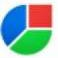 2017Движение средствСумма, руб.Дата решения профкома о выделении средств1 кварталОстаток на начало квартала127958,441 кварталДоходы от членских взносов1 кварталЯнварь326751 кварталФевраль335631 кварталИтого1941961 кварталРасходы1 кварталМатериальная помощь членам профсоюза1 кварталянварь6800003 февраля1 кварталфевраль2000021 февраля1 кварталПремирование членов профсоюза1 кварталРасходы на культурно-массовые мероприятия1 кварталИтого880001 кварталОстаток на конец квартала2 кварталОстаток на начало квартала2 кварталДоходы от членских взносов2 кварталИтого2 кварталРасходы2 кварталМатериальная помощь членам профсоюза2 кварталПремирование членов профсоюза2 кварталРасходы на культурно-массовые мероприятия2 кварталИтого2 кварталОстаток на конец квартала3 кварталОстаток на начало квартала3 кварталДоходы от членских взносов3 кварталИтого3 кварталРасходы3 кварталМатериальная помощь членам профсоюза3 кварталПремирование членов профсоюза3 кварталРасходы на культурно-массовые мероприятия3 кварталИтого3 кварталОстаток на конец квартала4 кварталОстаток на начало квартала4 кварталДоходы от членских взносов4 кварталИтого4 кварталРасходы4 кварталМатериальная помощь членам профсоюза4 кварталПремирование членов профсоюза4 кварталРасходы на культурно-массовые мероприятия4 кварталИтого4 кварталОстаток на конец квартала